.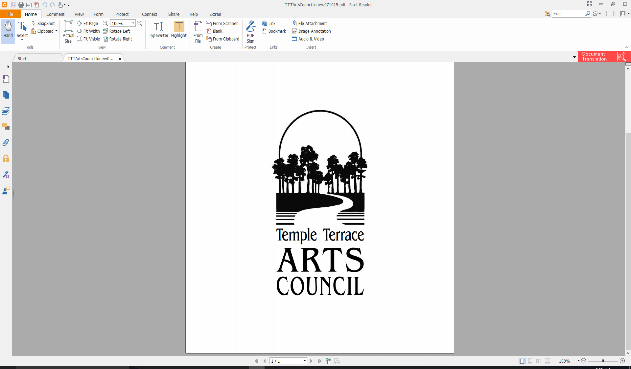 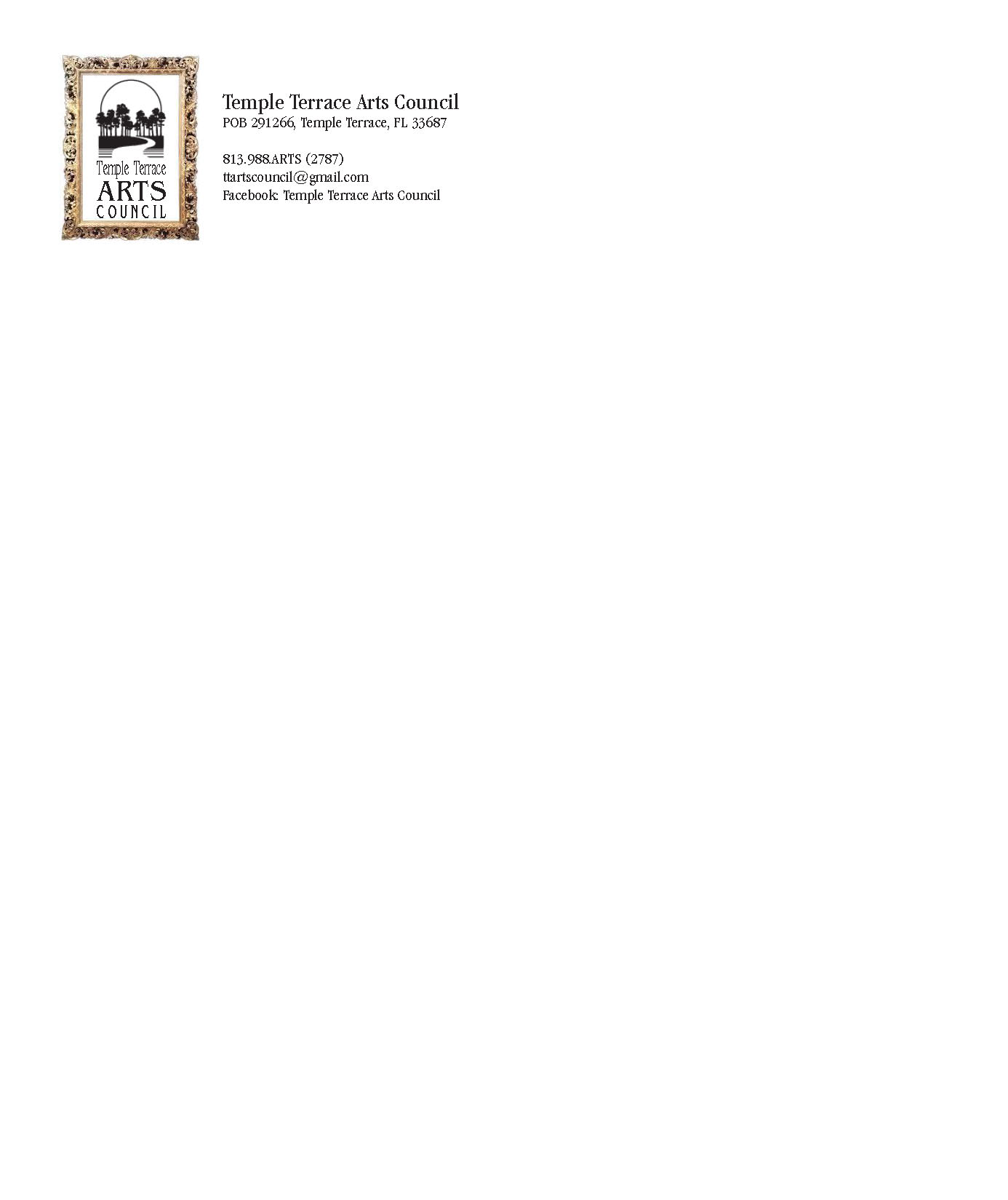 NOTE: Projected attendance for the two-day 2021 Arts & Crafts Festival is expected to exceed 10,000 guests!Friend of the ArtsYour donation of any amount is greatly appreciated and directly applied to the arts!  $______We welcome your ads, coupons, and/or promotional materials which will be placed in 100+Artists’ Goody Bags and at the Festival.__Yes! I am interested in becoming a member, or volunteering for events! Contact me,  please  (fill in name, phone, email below).Please accept my contribution at Level______________________________________________________ for $__________________Name (as it should appear in marketing materials)___________________________________________________________________Contact Name ____________________________________Phone_________________Email_________________________________ Mailing Address__________________________________________________City______________________State_____Zip________	The Temple Terrace Community Arts Festival Inc. is a registered 501 (c) (3) Nonprofit Organization whose mission is to bring arts and culture to the Community and beyond. To use a credit card or for general information call 813-988-ARTS (2787), your message will be returned by an Arts Council member. Please make checks payable to The Temple Terrace Arts Council and mail to: TTAC, POB #291266, Temple Terrace, FL 33687.  Thank you for your support!   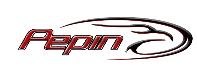 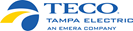 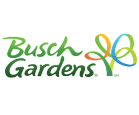 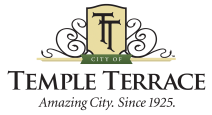 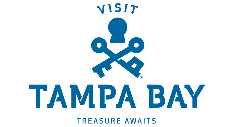 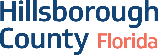     Rembrandt    Kahlo    Van Gogh    Van GoghDali    O’Keeffe    CanvasPaint the TownFull Page Ad/prominent placement in the Festival DirectoryListing as Title SponsorCorporate name/logo/Web site  link listed in promo ads and social mediaYour Corporate banner placed in prominent location during Special EventsFree Booth at FestivalVIP status at Special EventsCorporate name listed as Sponsor of Special EventsComplimentary table for 8 at Art en Blanc 2021Full Page Ad in Festival DirectoryListing as Kahlo level sponsorCorporate name/logo/Website  link listed in promotional ads and social mediaYour Corporate banner placed in a prominent location during Special EventsFree booth space at FestivalPersonal invitation to all Special Events Full Page Ad in Festival DirectoryListing as Kahlo level sponsorCorporate name/logo/Website  link listed in promotional ads and social mediaYour Corporate banner placed in a prominent location during Special EventsFree booth space at FestivalPersonal invitation to all Special Events Half Page Ad in Festival DirectoryListing as Van Gogh level sponsorCorporate name/logo/ Website link listed in promotional ads and social mediaYour Corporate banner placed in a prominent location during Special Events.Half Page Ad in Festival DirectoryListing as Dali level sponsorCorporate name/logo/Website link,  listed in promotional ads and social mediaQuarter Page Ad in Festival DirectoryListing as O’Keeffe level sponsorSocial media listingEighth Page Ad in Festival DirectoryListing as Supporter of the ArtsAd under title Shop LocalListing in Festival DirectoryAd under title Shop LocalListing in Festival Directory$2500$1000$1000$750$500$250$125$75$75